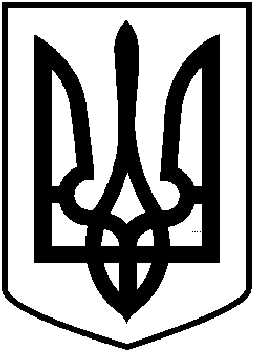 ЧОРТКІВСЬКА  МІСЬКА  РАДАДРУГА СЕСІЯ ВОСЬМОГО СКЛИКАННЯРІШЕННЯ 19 листопада 2020 року                                                                                 № 8 м. ЧортківПро затвердження заступниківміського голови з питань діяльності виконавчихорганів Чортківської міської ради Розглянувши пропозицію Чортківського міського голови Шматька Володимира Петровича, керуючись статтею 10 Закону України «Про службу в органах місцевого самоврядування», Законом України "Про запобігання корупції та  статтями 26,51,56 Закону України «Про місцеве самоврядування в Україні», міська радаВИРІШИЛА:		1.Затвердити кандидатуру Воціховського Василя Юліановича на посаду заступника міського голови з питань діяльності виконавчих органів Чортківської міської ради. 		2.Затвердити кандидатуру Гурина Віктора Михайловича на посаду заступника міського голови з питань діяльності виконавчих органів Чортківської міської ради. 	2. Гурину Віктору Михайловичу пройти спеціальну перевірку відповідно до Закону України "Про запобігання корупції".	3. Контроль за виконанням даного рішення покласти на міського голову.Міський голова                                                          Володимир ШМАТЬКО